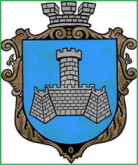 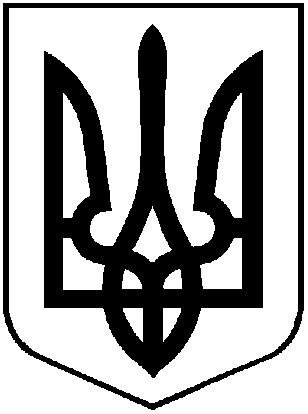 УКРАЇНАХМІЛЬНИЦЬКА МІСЬКА РАДАВІННИЦЬКОЇ ОБЛАСТІВиконавчий комітетР І Ш Е Н Н Явід   ___  ________  2023 року                                                                            №______Про демонтаж меморіальної дошкиРозглянувши лист  Хмільницького міськрайонного суду від 13.03.2023 року щодо  демонтажу меморіальної дошки Білоусу М.Д. відповідно до вимог Закону України "Про засудження комуністичного та націонал-соціалістичного (нацистського) тоталітарних режимів та заборону пропаганди їхньої символіки", керуючись ст. 31 Закону України «Про місцеве самоврядування в Україні»,  виконавчий комітет міської радиВИРІШИВ:1. Демонтувати меморіальну дошку Білоусу Мечиславу Дмитровичу (1924-1993), Герою Соціалістичної праці, депутату Верховної Ради УРСР, першому секретарю Хмільницького райкому Компартії України, що розміщена на фасаді адміністративної будівлі по вул. Столярчука, 4 в м. Хмільнику.2. Заявнику здійснити комплекс заходів щодо демонтажу меморіальної дошки та передати її на зберігання.3. Визначити місце зберігання меморіальної дошки після демонтажу- КЗ "Історичний музей м. Хмільник" (Пацанівська Н.М.).4. Контроль за виконанням цього рішення покласти на заступника міського голови з питань діяльності виконавчих органів ради Редчика С.Б.Міський голова                                               Микола ЮРЧИШИН